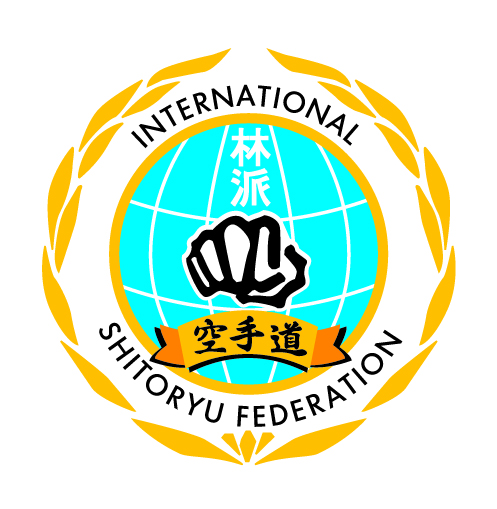         Summer Karate Camps!Sign up for an exciting week (or weeks) of karate instruction and fun at the Washington Karate Association!  Campers will enjoy Japanese lessons, fun games, special projects, guest presentations, and of course, karate instruction. Karate instruction is for all levels- beginner to advanced.  Camp will be supervised and led by dojo Senseis and Sempais.        For:       Ages 5- 12, all levelsDates:   Session 1: June 25th - June 29th (Monday-Friday)	               Session 2: July 23rd  – July 27th (Monday – Friday)                        Session 3: August 20th – August 24th (Monday-Friday)Times:  9am – 5pm (full day)            	     9am – 1pm (half day)Place:   Washington Karate Association Bellevue Dojo                14906 Bel-Red Road Bellevue, WA 98007                     (425) 641-8123     www.wkabellevue.com            Rates:  WKA Members $320/week (Full Day), $220/week (Half Day)                     Non Members $400/week (Full Day), $280/week (Half Day)Discounts available for additional family members (30% off for second child, 60% off for third child), 5 year program members, and those who pre-register for all 3 camps     Registration deadlines: Registration forms, and full, non-refundable payment are due 2 weeks prior to camp session that you are registering for.  Any registrations after that will be charged $20 late fee and will only be accepted if space is available.